TRYGT OG GODT BARNEHAGE- OG SKOLEMILJØ FOR ALLE UNGER OG ELEVER I LESJAInvitasjon til alle foreldre og foresatte, leder i Lesja ungdomsråd, ordfører, politikere i Livsløpsutvalget og ansatte i barnehager og skoler i Lesja.Tid: 	Onsdag 4. desember kl. 19.00Sted:	Lesja kulturhusFN's Barnekonvensjon har nettopp fylt 30 år.  Der understrekes barns rett til et trygt og godt oppvekstmiljø og rettigheter til å bli hørt i alle saker som angår barn og unge. For å oppnå dette må vi jobbe sammen! Vi inviterer derfor til:Foredrag med Eva Bueie Nygård (mobbeombud i Oppland)Tema for kvelden er:  Hvordan kan foreldre, ansatte i barnehager og skoler, og andre i nærmiljøene bidra til å skape gode oppvekstmiljø for alle barn og unge i Lesja?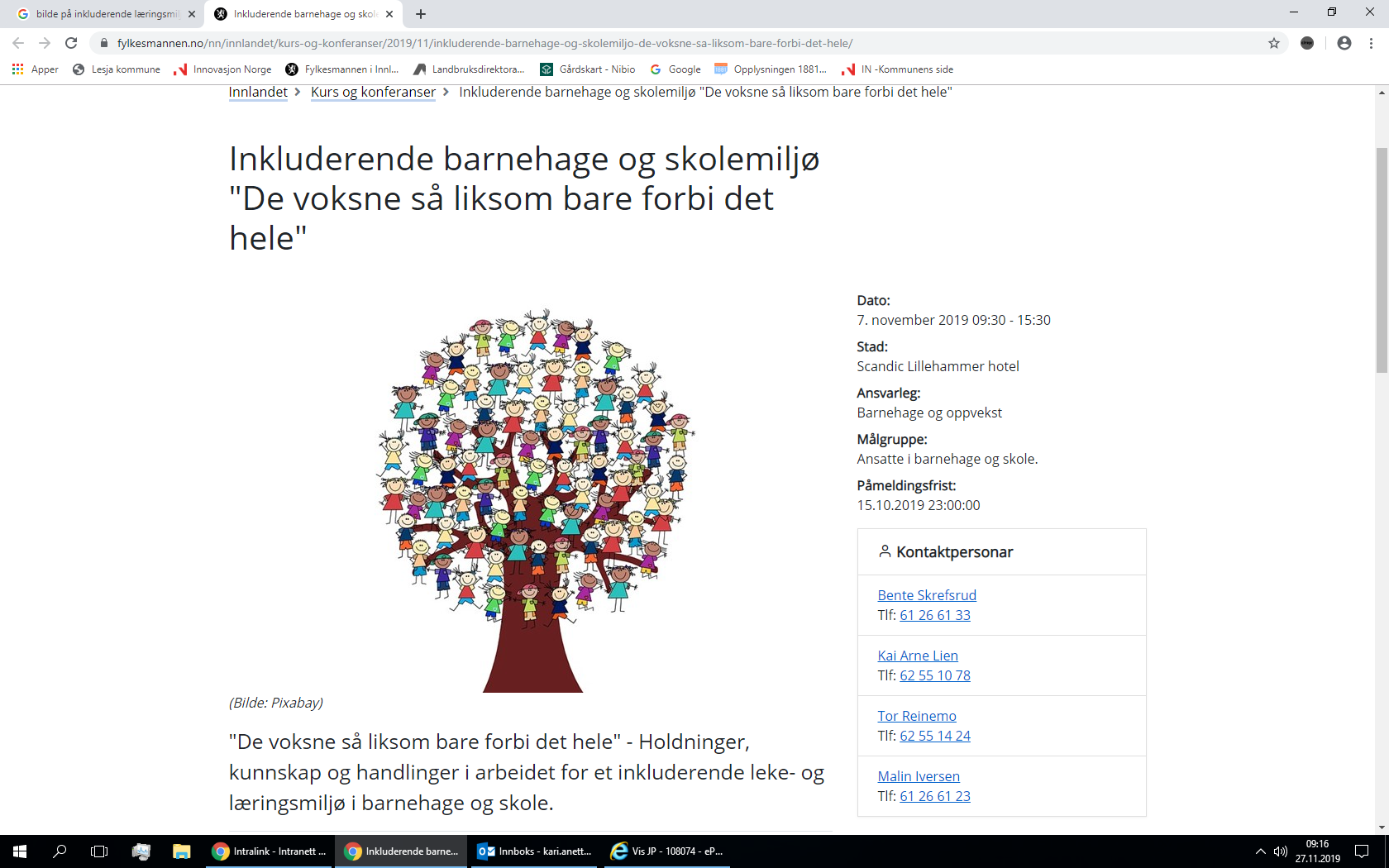 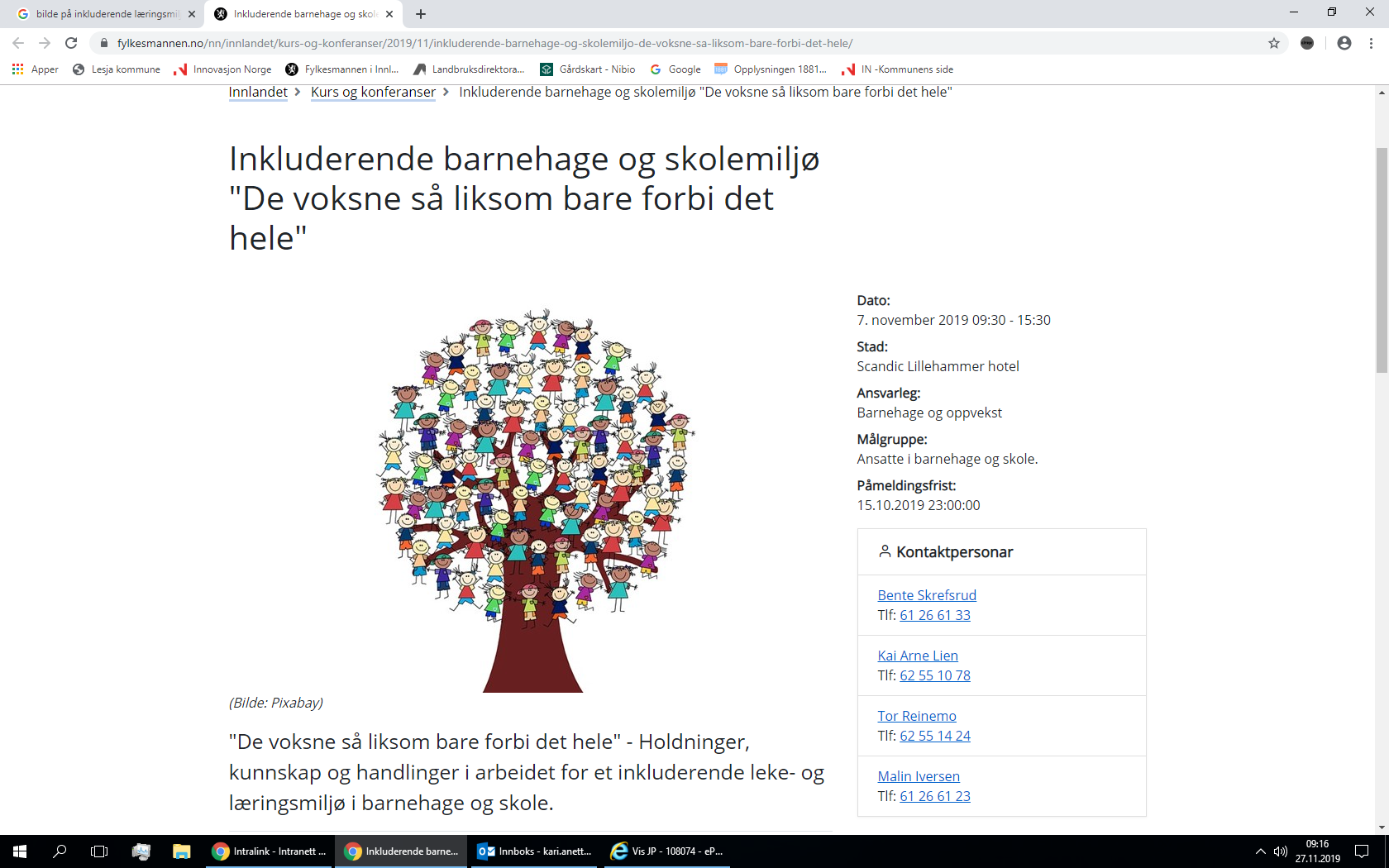 